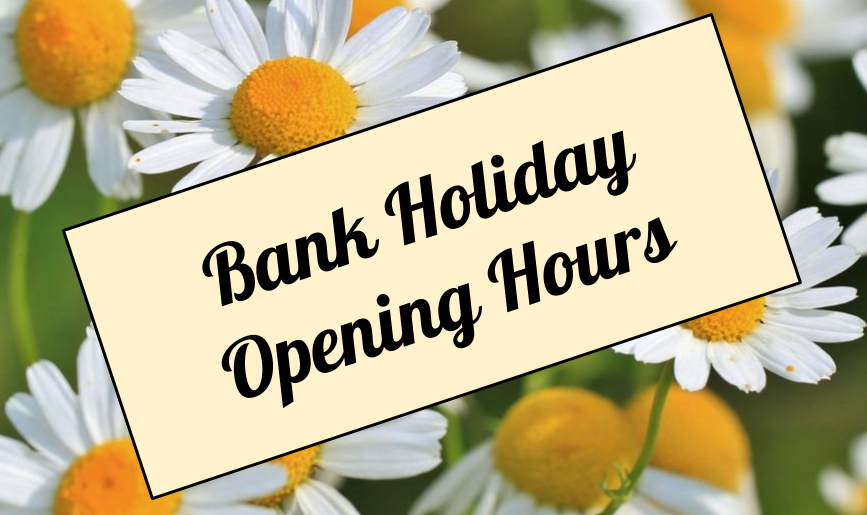 Friday 4th May Normal Hours 8.30am-6.30pmSat 5th May ClosedSun 6th May ClosedMonday 7th May Bank Holiday ClosedTuesday 8th May Normal Hours 8.30am-6.30pm